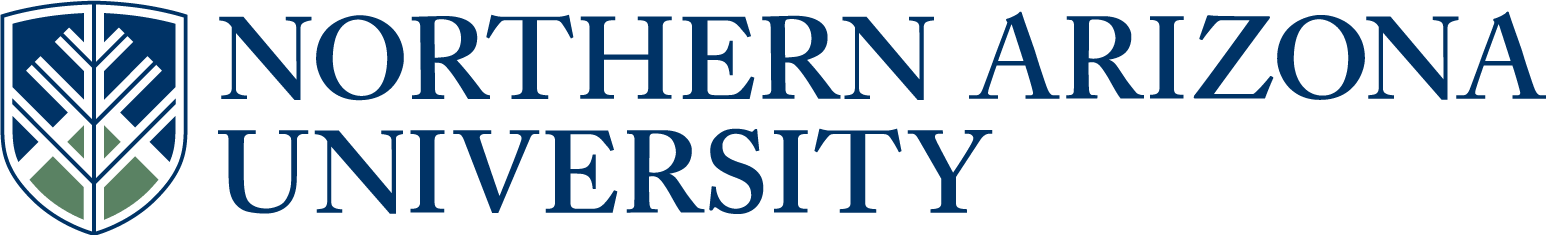 UCC/UGC/ECCCProposal for Course ChangeIf the changes included in this proposal are significant, attach copies of original and proposed syllabi in approved university format.      See upper and lower division undergraduate course definitions.*if there has been a previously approved UCC/UGC/ECCC change since the last catalog year, please copy the approved text from the proposal form into this field.  7.  Justification for course change.The title change will better communicate the course purpose with the existing and formerly approved course description and content. IN THE FOLLOWING SECTION, COMPLETE ONLY WHAT IS CHANGING9.   Is this course in any plan (major, minor, or certificate) or sub plan (emphasis)? Yes         No                                                                                                                                        If yes, describe the impact.  If applicable, include evidence of notification to and/or response        from each impacted academic unit. American Political Studies BS, Geographic Science and Community Planning BS, Human Dimensions of Forest Management UCRT, Sustainable Community Planning Minor.  Title change will have no impact. 10.  Is there a related plan or sub plan change proposal being submitted?                Yes         No        If no, explain.This proposal to change the course title is merely to better communicate the main purpose of the course. 11.  Does this course include combined lecture and lab components?                       Yes        No        If yes, include the units specific to each component in the course description above.Answer 12-15 for UCC/ECCC only:12.   Is this course an approved Liberal Studies or Diversity course?                        Yes         No          If yes, select all that apply.         Liberal Studies       Diversity         Both   13.   Do you want to remove the Liberal Studies or Diversity designation?                Yes         No         If yes, select all that apply.         Liberal Studies       Diversity         Both      14.   Is this course listed in the Course Equivalency Guide?                                    Yes        No 15.   Is this course a Shared Unique Numbering (SUN) course?                              Yes        No Approved as submitted:                                       Yes      No         Approved as modified:                                         Yes      No  Approved as submitted:                                       Yes      No     Approved as modified:                                         Yes      No    FAST TRACK   (Select if this will be a fast track item.  Refer to  Fast Track Policy for eligibility)1.  Course subject and number:GSP 4022.  Units:33.  College:SBS4.  Academic Unit:GPR5.  Current Student Learning Outcomes of the course.Upon completion of this course, you should be able to:Understand and interpret the provisions of the National Environmental Policy Act of 1969 and the CEQ's NEPA Regulations.Apply a Federal agency's NEPA procedures as a means to identify and evaluate a project's impacts on the resources managed by that agency.Utilize environmental assessment techniques to gather data needed to create alternatives appropriate to EA/EIS preparation.Work cooperatively on an interdisciplinary project team.Use your technical writing abilities to work on projects that require some level of environmental analysis, particularly for EA or EIS preparation.Show the proposed changes in this column (if applicable).  Bold the proposed changes in this column to differentiate from what is not changing, and Bold with strikethrough what is being deleted.  (Resources & Examples for Developing Course Learning Outcomes)UNCHANGED 6.  Current title, description and units. Cut and paste, in its entirety, from the current on-line academic catalog* http://catalog.nau.edu/Catalog/.GSP 402 ENVIRONMENTAL IMPACT STATEMENTS (3) 
Requirements and implementation of the National Environmental Policy Act, with emphasis on writing environmental ... assessments and impact statements. Letter grade only. Course fee requiredUnits: 3Prerequisite: Junior Status or higher or International Exchange Student GroupShow the proposed changes in this column Bold the proposed changes in this column to differentiate from what is not changing, and Bold with strikethrough what is being deleted.GSP 402 ENVIRONMENTAL IMPACT STATEMENTS ANALYSIS: ASSESSING PROJECT IMPACTS UNDER THE NATIONAL ENVIRONMENTAL POLICY ACT (3) 
Requirements and implementation of the National Environmental Policy Act, with emphasis on writing environmental ... assessments and impact statements. Letter grade only. Course fee requiredUnits: 3Prerequisite: Junior Status or higher or International Exchange Student Group8.  Effective BEGINNING of what term and year?Fall, 2014     See effective dates calendar.CURRENTPROPOSEDCurrent course subject and number:Proposed course subject and number:Current number of units:Proposed number of units:Current short course title:ENVIRONMENTAL IMPACT STMTSProposed short course title (max 30 characters): ENVIRONMENTAL IMPACT ANALYSISCurrent long course title:ENVIRONMENTAL IMPACT STATEMENTSProposed long course title (max 100 characters): ENVIRONMENTAL IMPACT ANALYSIS: ASSESSING PROJECT IMPACTS UNDER THE NATIONAL ENVIRONMENTAL POLICY ACT Current grading option:letter grade  pass/fail   or both   Proposed grading option:letter grade   pass/fail  or both   Current repeat for additional units:Proposed repeat for additional units:Current max number of units:Proposed max number of units:Current prerequisite:Proposed prerequisite (include rationale in the justification):Current co-requisite:Proposed co-requisite (include rationale in the justification):Current co-convene with:Proposed co-convene with:Current cross list with:Proposed cross list with:FLAGSTAFF MOUNTAIN CAMPUSScott Galland 10/29/2013Reviewed by Curriculum Process AssociateDateApprovals: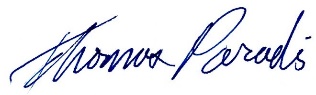 10/24/13Department Chair/Unit Head (if appropriate)DateWm. Huffman, Ph.D.10/24/13Chair of college curriculum committeeDateWm. Huffman, Ph.D.10/24/13Dean of collegeDateFor Committee use only:UCC/UGC ApprovalDateEXTENDED CAMPUSESReviewed by Curriculum Process AssociateDateApprovals: Academic Unit HeadDateDivision Curriculum Committee (Yuma, Yavapai, or Personalized Learning)DateDivision Administrator in Extended Campuses (Yuma, Yavapai, or Personalized Learning)DateFaculty Chair of Extended Campuses Curriculum Committee (Yuma, Yavapai, or Personalized Learning)DateChief Academic Officer; Extended Campuses (or Designee)Date